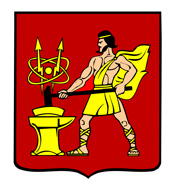 АДМИНИСТРАЦИЯ ГОРОДСКОГО ОКРУГА ЭЛЕКТРОСТАЛЬМОСКОВСКОЙ ОБЛАСТИРАСПОРЯЖЕНИЕ20.07.2020 № 258-рОб отмене документации по планировке территории городского округа Электросталь Московской области в границах: проспект Южный – проезд Энергетиков – Фрязевское шоссеРассмотрев обращение ООО «БЕТА ГИДА», руководствуясь Градостроительным кодексом Российской Федерации, ст.48 Федерального закона от 06.10.2003 № 131-ФЗ «Об общих принципах организации местного самоуправления в Российской Федерации», в связи с несоответствием документации по планировке территории СП 42.13330.2016 «СНиП 2.07.01-89* «Градостроительство. Планировка и застройка городских и сельских поселений», утвержденному приказом Министерства строительства и жилищно-коммунального хозяйства Российской Федерации от 30.12.2016 № 1034/пр, в части количества парковочных мест, а также в целях рационального использования земельных ресурсов городского округа Электросталь:1.	Отменить документацию по планировке территории городского округа Электросталь Московской области в границах: проспект Южный – проезд Энергетиков – Фрязевское шоссе, утвержденную распоряжением Администрации городского округа Электросталь Московской области от 25.03.2014 № 158-р.2.	Опубликовать настоящее распоряжение в газете «Официальный вестник» иразместить его на официальном сайте www.electrostal.ru городского округа Электросталь Московской области.3. Источником финансирования публикаций принять денежные средства, предусмотренные в бюджете городского округа Электросталь Московской области по подразделу 0113 «Другие общегосударственные вопросы» раздела 0100.Временно исполняющий полномочия Главы городского округа                                                                                        И.Ю. Волкова